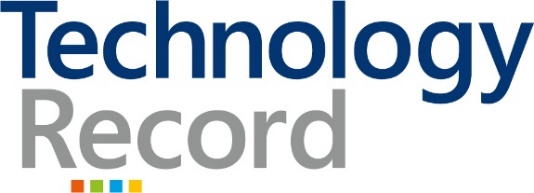 2023 editorial highlightsDigital transformation remains at the heart of commercial and public sector activity and will continue to be the primary driver for Microsoft’s industry strategies throughout the year. Across all four issues of Technology Record in 2023 and the wide range of online content which will support the magazine, we aim to highlight how enterprise and public sector organisations are reimagining the ways in which they can bring together people, data, and processes.Executive editor: Andy Clayton-Smith. Email: andy@technologyrecord.comProduction editor: Elly Yates-Roberts. Email: elly.yates-roberts@technologyrecord.comSPRING (March)SUMMER (June)AUTUMN (September)WINTER (December)Cover storySecuring against the threat of cyberattackSuccessfully driving change in modern workforce cultureLevering technology to drive productivity in tough times Using Cloud to balance rapid success with long-term valueRegularsMarketwatch: A global round-up of key updates from Microsoft and its ecosystem of partnersExecutive interviews: We speak to Microsoft leaders about how technology is shaping the world of commerce and public servicesCommentaries: Thought leaders share insight on key issues facing industry and public sector organisations todayProduct features: A regular deep dive into leading Microsoft products, from Dynamics 365 to HoloLens, Azure to Office Case studies: Real life examples of where Microsoft technology and partner solutions are helping organisations stay ahead Marketwatch: A global round-up of key updates from Microsoft and its ecosystem of partnersExecutive interviews: We speak to Microsoft leaders about how technology is shaping the world of commerce and public servicesCommentaries: Thought leaders share insight on key issues facing industry and public sector organisations todayProduct features: A regular deep dive into leading Microsoft products, from Dynamics 365 to HoloLens, Azure to Office Case studies: Real life examples of where Microsoft technology and partner solutions are helping organisations stay ahead Marketwatch: A global round-up of key updates from Microsoft and its ecosystem of partnersExecutive interviews: We speak to Microsoft leaders about how technology is shaping the world of commerce and public servicesCommentaries: Thought leaders share insight on key issues facing industry and public sector organisations todayProduct features: A regular deep dive into leading Microsoft products, from Dynamics 365 to HoloLens, Azure to Office Case studies: Real life examples of where Microsoft technology and partner solutions are helping organisations stay ahead Marketwatch: A global round-up of key updates from Microsoft and its ecosystem of partnersExecutive interviews: We speak to Microsoft leaders about how technology is shaping the world of commerce and public servicesCommentaries: Thought leaders share insight on key issues facing industry and public sector organisations todayProduct features: A regular deep dive into leading Microsoft products, from Dynamics 365 to HoloLens, Azure to Office Case studies: Real life examples of where Microsoft technology and partner solutions are helping organisations stay ahead Financial ServicesTracking the adoption of AI in the financial services industryGovernance, compliance, and risk in financial servicesCreating brand new markets from core legacy functionsBoosting workforce effectiveness to improve customer experiencesIndustrials & ManufacturingHow the Cloud drives digital excellence in manufacturingDrive sustainability through Cloud-powered supply chainsEmpowering the workforce with digital tools and devicesUsing digital twins to accelerate your time to marketMedia & CommunicationsThe future of media supply chains in the CloudRound table: What will media look like in 2030?New tools transforming the media & entertainment worldGaining customer insight to drive brand new media markets Public SectorDriving healthcare innovation with the power of the CloudCreating social, economic, and environmental prosperityHelping communities to solve infrastructural challengesDigital tools transforming justice and defence servicesRetail & Consumer GoodsBoosting the productivity of frontline workers Powering consumer goods revenue growth managementLeveraging the Cloud to drive supply chain visibilityReinvent retail relationships to engage customers, new and oldKey event focusHMI 2023, HannoverInfoSecurity Europe, LondonNAB Show, Las VegasRetail Technology, LondonRSA 2023, San FranciscoDirections Asia, BangkokMicrosoft InspireCommunity Summit, OrlandoDirections EMEA, HamburgIBC, AmsterdamSCEWC, BarcelonaSibos, AmsterdamNRF, New York